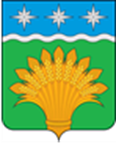 КЕМЕРОВСКАЯ ОБЛАСТЬ - КУЗБАСССовет народных депутатов Юргинского муниципального округа первого созывадвадцать восьмое заседаниеР Е Ш Е Н И Еот 30 сентября 2021 года №148 -НАОб утверждении Положения о порядке управления и распоряжения имуществом, находящимся в муниципальной собственности Юргинского муниципального округаВ соответствии с Федеральным законом от 06.10.2003 № 131-ФЗ "Об общих принципах организации местного самоуправления в Российской Федерации", Гражданским кодеком Российской Федерации, Земельным кодексом Российской Федерации, руководствуясь Уставом Юргинского муниципального округа Кемеровской области – Кузбасса, Совет народных депутатов Юргинского муниципального округаРЕШИЛ:1.Утвердить Положение о порядке управления и распоряжения имуществом находящимся в муниципальной собственности Юргинского муниципального округа, согласно приложению.2. Опубликовать настоящее решение в газете «Юргинские ведомости» и на сайте администрации Юргинского муниципального округа.3. Настоящее решение вступает в силу со дня его официального опубликования.4.  Контроль за исполнением настоящего решения возложить на постоянную комиссию Совета народных депутатов Юргинского муниципального округа по бюджету, налогам, финансовой и экономической политике.Приложение 1к решению Совета народных депутатовЮргинского муниципального округаот 30 сентября 2021 №148- НАПОЛОЖЕНИЕо порядке управления и распоряжения имуществом,  находящимся в  муниципальной собственности Юргинского муниципального округа Статья 1. Общие положенияНастоящее Положение определяет порядок управления и распоряжения имуществом, находящимся в муниципальной собственности Юргинского муниципального округа, осуществляемый самостоятельно органами местного самоуправления в соответствии с Конституцией Российской Федерации, Гражданским кодексом Российской Федерации, Земельным кодексом Российской Федерации, Жилищным кодексом Российской Федерации, Градостроительным кодексом Российской Федерации, Федеральным законом от 06.10.2003 N 131-ФЗ "Об общих принципах организации местного самоуправления в Российской Федерации", Уставом муниципального образования Юргинского муниципального округа Кемеровской области – Кузбасса, иными нормативно правовыми актами Российской Федерации, Кемеровской области – Кузбасса.Настоящее Положение устанавливает основные цели и задачи  управления и распоряжения имуществом, находящимся в муниципальной собственности Юргинского муниципального округа (далее – муниципальное имущество, муниципальная собственность), порядок приобретения и прекращения муниципальной собственности, порядок ведения реестра муниципального имущества, определяет порядок управления и распоряжения муниципальным имуществом, осуществления контроля за соблюдением порядка управления и распоряжения муниципальным имуществом.Статья 2. Цели и задачи управления и распоряжения муниципальным имуществомУправление и распоряжение муниципальным имуществом осуществляется в целях:Обеспечения решения вопросов местного значения.Обеспечения осуществления отдельных государственных полномочий, переданных органам местного самоуправления федеральными законами и законами Кемеровской области - Кузбасса.Укрепления экономической основы местного самоуправления.Привлечения инвестиций и стимулирования предпринимательской деятельности в Юргинском муниципальном округе.Для достижения указанных целей в процессе управления и распоряжения муниципальным имуществом решаются следующие задачи:Организация учета муниципального имущества и его движения.Выявление и применение наиболее эффективных способов использования муниципального имущества.Обеспечение сохранности и эффективного использования муниципального имущества.Контроль за использованием и распоряжением муниципальным имуществом.3. Состав муниципального имущества3.1. В состав муниципального имущества Юргинского муниципального округа входит:3.1.1. имущество, предназначенное для решения установленных Федеральным законом от 6 октября 2003 года N 131-ФЗ "Об общих принципах организации местного самоуправления в Российской Федерации" вопросов местного значения;3.1.2. имущество, предназначенное для осуществления отдельных государственных полномочий, переданных органам местного самоуправления, в случаях, установленных федеральными законами и законами Кемеровской области - Кузбасса;3.1.3. имущество, предназначенное для обеспечения деятельности органов местного самоуправления и должностных лиц местного самоуправления, муниципальных служащих, работников муниципальных предприятий и учреждений в соответствии с нормативными правовыми актами представительного органа муниципального образования;3.1.4. имущество, необходимое для решения вопросов, право решения которых предоставлено органам местного самоуправления федеральными законами и которые не отнесены к вопросам местного значения;3.1.5. имущество, предназначенное для осуществления полномочий по решению вопросов местного значения в соответствии с частями 1 и 1.1 статьи 17 Федерального закона от 6 октября 2003 года N 131-ФЗ "Об общих принципах организации местного самоуправления в Российской Федерации";3.1.6. иное имущество в соответствии с требованиями ст.50 Федерального закона от 06.10.2003 N 131-ФЗ "Об общих принципах организации местного самоуправления в Российской Федерации".3.2. Основания приобретения и прекращения права муниципальной собственности устанавливаются законодательством Российской Федерации.3.3. Муниципальное имущество, не закрепленное за муниципальными предприятиями и муниципальными учреждениями, составляет казну Юргинского муниципального округа.Статья 4. Полномочия органов местного самоуправления, их органов и должностных лиц по управлению и распоряжению муниципальным имуществомК полномочиям Совета народных депутатов Юргинского муниципального округа (далее – Совета) относится:Определение  порядка управления и распоряжения муниципальным имуществом.Определение порядка и условий приватизации муниципального имущества, утверждение ежегодного плана приватизации муниципального имущества Юргинского муниципального округа.Определение порядка принятия решений о создании, реорганизации и ликвидации муниципальных предприятий, а также об установлении тарифов на услуги муниципальных предприятий и учреждений, выполнение работ, за исключением случаев, предусмотренных федеральными законами.Определение порядка предоставления жилых помещений муниципального специализированного жилищного фонда.К полномочиям главы Юргинского муниципального округа относится:         4.2.1. Управление и распоряжение муниципальной собственностью в порядке, установленном Советом народных депутатов Юргинского муниципального округа.4.3. К полномочиям администрации  Юргинского муниципального округа относится:        4.3.1. Принятие решения о создании муниципальных предприятий и учреждений.        4.3.4. Ведение учета граждан в качестве нуждающихся в жилых помещениях, предоставляемых по договорам социального найма, предоставляет малоимущим гражданам по договорам социального найма жилые помещения муниципального жилищного фонда.4.4. К полномочиям Комитета по управлению муниципальным имуществом администрации Юргинского муниципального округа (далее – Комитет) относится осуществление следующих полномочий по управлению и распоряжению муниципальным имуществом:4.4.1. От имени муниципального образования Юргинский муниципальный округ Кемеровской области – Кузбасса  осуществляет  полномочия по владению, пользованию и распоряжению имуществом, находящимся в муниципальной собственности. 4.4.2. Осуществляет подготовку муниципальных правовых актов:а) о порядке управления и распоряжения муниципальным имуществом;б) о порядке управления и распоряжения земельными участками.4.4.3. Осуществляет подготовку законодательных предложений и законотворческих инициатив в целях достижения лучшего результата в сфере имущественных и земельных отношений для их последующего направления в органы государственной власти Кемеровской области - Кузбасса.4.4.5. Организует проведение инвентаризации муниципального имущества, в том числе имущества казны.4.4.6. Выступает арендодателем муниципального имущества, а также осуществляет передачу муниципального имущества в безвозмездное пользование, доверительное управление и на других условиях в соответствии с законодательством Российской Федерации и правовыми актами органов местного самоуправления.4.4.7. Осуществляет подготовку документов по списанию муниципального имущества, а также имущества казны.4.4.8. Принимает к сведению факт списания муниципальными предприятиями и муниципальными учреждениями закрепленного за ними имущества.4.4.9. Принимает участие в организации предоставления гражданам жилых помещений муниципального жилищного фонда по договорам найма жилых помещений жилищного фонда социального использования в соответствии с жилищным законодательством.4.4.10. Осуществляет оформление прав на муниципальное имущество и земельные участки.4.4.11. Представляет интересы муниципального образования Юргинский муниципальный округ Кемеровской области - Кузбасса при государственной регистрации прав на недвижимое имущество и сделок с ним.4.4.12. Осуществляет подготовку документов по передаче имущества, находящегося в муниципальной собственности, в оперативное управление муниципальных учреждений, в хозяйственное ведение муниципальных унитарных предприятий в соответствии с правовыми актами администрации Юргинского муниципального округа.4.4.13. Предоставляет в безвозмездное пользование, сдает в аренду недвижимое и движимое имущество, оборудование, автотранспорт муниципальным предприятиям и учреждениям в соответствии с правовыми актами администрации Юргинского муниципального округа; осуществляет подготовку правовых актов по указанным вопросам.4.4.14. Ведет учет (реестр) договоров купли-продажи, доверительного управления, аренды муниципального имущества, осуществляет контроль соблюдения условий таких договоров.4.4.15. Разрабатывает и представляет в установленном порядке проект прогнозного  плана (программы) приватизации муниципального имущества на следующий год.4.4.16. Осуществляет подготовку правовых актов администрации Юргинского муниципального округа об условиях приватизации муниципального имущества и подготавливает предложения для принятия соответствующих условий уполномоченными органами.4.4.17. Подготавливает и представляет отчет о результатах приватизации муниципального имущества за прошедший год.4.4.18. Организует и проводит торги (аукцион, конкурс) по продаже муниципального имущества.4.4.19. Разрабатывает и вносит предложения:а) о передаче объектов федеральной собственности и государственной собственности субъектов Российской Федерации в муниципальную собственность муниципального образования Юргинский муниципальный округ Кемеровской области - Кузбасса;б) о передаче объектов муниципальной собственности муниципального образования Юргинский муниципальный округ Кемеровской области - Кузбасса в федеральную собственность и государственную собственность субъектов Российской Федерации.4.4.20. Проводит работу:а) по принятию в муниципальную собственность муниципального образования Юргинский муниципальный округ Кемеровской области - Кузбасса объектов федеральной собственности и государственной собственности субъектов Российской Федерации;б) по передаче объектов муниципальной собственности муниципального образования Юргинский муниципальный округ Кемеровской области - Кузбасса в федеральную собственность и государственную собственность субъектов Российской Федерации.4.4.21. Осуществляет контроль над использованием по назначению и сохранностью муниципального имущества, входящего в состав казны  муниципального образования Юргинский муниципальный округ Кемеровской области - Кузбасса.4.4.22. Комитет, являясь органом, уполномоченным на управление и распоряжение земельными участками, находящимися в собственности муниципального образования Юргинский муниципальный округ Кемеровской области - Кузбасса, в том числе:а) осуществляет подготовку правовых актов о проведении аукционов по продаже права аренды, собственности на земельные участки;б) осуществляет выявление земельных участков, пригодных для формирования в целях последующего предоставления посредством аукциона;в) осуществляет подготовку правовых актов о предоставлении земельных участков в аренду, постоянное (бессрочное) пользование, безвозмездное пользование, собственность бесплатно, собственность за плату, в порядке определенном законодательством Российской Федерации;г) осуществляет подготовку правовых актов об образовании земельных участков из земельных участков, находящихся в собственности муниципального образования Юргинский муниципальный округ Кемеровской области – Кузбасса;д) заключает договоры купли-продажи, аренды земельных участков;е) осуществляет в установленном порядке изъятие земельных участков и объектов недвижимости для муниципальных нужд;ж) осуществляет выявление и последующее оформление в муниципальную собственность бесхозяйного и выморочного имущества, ведет перечень такого имущества;з) за счет средств местного бюджета совершает сделки по приобретению в муниципальную собственность какого-либо имущества, земельных участков, в том числе ценных бумаг, долей в уставном капитале хозяйственных товариществ и обществ;и) организует проведение оценки стоимости муниципального имущества в установленном законом порядке;к) выявляет лиц, использующих муниципальное имущество, в том числе земельные участки, без оформленных в установленном порядке правоустанавливающих документов и не осуществляющих платежи за пользование указанным имуществом;л) проводит анализ эффективности использования зданий, строений, сооружений, нежилых помещений, находящихся в муниципальной собственности.5.4.24. По поручению главы Юргинского муниципального округа выполняет иные функции для решения возложенных на него задач.Статья 5. Способы управления и распоряжения муниципальным имуществом5.1. Закрепление муниципального имущества за муниципальными унитарными предприятиями.5.2 Закрепление муниципального имущества за муниципальными учреждениями.5.3. Управление и распоряжение имуществом муниципальной казны.5.4. Приватизация муниципального имущества.5.5. Управление муниципальным жилищным фондом.5.6. Предоставление муниципального имущества  в аренду.5.7. Передача муниципального имущества в безвозмездное пользование.5.8. Передача муниципального имущества в государственную собственность и собственность субъекта Российской Федерации, в собственность муниципальных образований.5.9. Передача муниципального имущества в залог.5.10. Передача муниципального имущества в доверительное управление.5.11. Передача муниципального имущества на ответственное хранение.5.12. Передача муниципального имущества на иных законных основаниях.5.13. Списание муниципального имущества.5.14. Формирование и ведение реестра муниципальной собственности.Статья 6. Закрепление муниципального имущества за  муниципальными унитарными  предприятиями6.1. Решение о создании, реорганизации, ликвидации муниципальных учреждений, изменении их типа принимается администрацией Юргинского муниципального округа. При этом решение о создании муниципального автономного учреждения путем изменения типа существующего муниципального учреждения принимается по инициативе либо с согласия муниципального учреждения в соответствии с федеральным законом.6.2. Муниципальные унитарные предприятия являются юридическими лицами, имеют самостоятельный баланс, могут от своего имени заключать договоры в соответствии с действующим законодательством Российской Федерации, действуют на основании Уставов.6.3. Приватизация муниципальных унитарных предприятий осуществляется в соответствии с прогнозным планом приватизации, утверждаемым Советом.6.4. Муниципальное имущество с учетом специальной правоспособности муниципальных предприятий закрепляется за ними на праве хозяйственного ведения или оперативного управления.6.5. Закрепление за муниципальным предприятием объектов муниципальной собственности осуществляется Комитетом на основании постановления администрации Юргинского муниципального округа посредством заключения договора хозяйственного или оперативного ведения, с учетом требований установленных Гражданским Кодексом Российской Федерации. 6.6. Плоды, продукция и доходы от использования муниципального имущества, находящегося в хозяйственном ведении, а также имущество, приобретенное муниципальными унитарными предприятиями  по договору или иным основаниям, поступают в хозяйственное ведение соответствующего муниципального унитарного предприятия в порядке,  установленном Гражданским кодексом Российской Федерации, другими законами и иными правовыми актами для приобретения права собственности.Муниципальный округ имеет право на получение части прибыли от использования муниципального имущества, находящегося в хозяйственном ведении муниципального предприятия, которая перечисляется муниципальным предприятием в бюджет округа. 6.7. Муниципальное предприятие обеспечивает государственную регистрацию права хозяйственного ведения или оперативного управления на закрепленное за ним  муниципальное недвижимое имущество и предоставляет копию документа о регистрации в Комитет.6.8. Муниципальное предприятие вправе распоряжаться недвижимым имуществом, закрепленным за ним на праве хозяйственного ведения, при наличии согласия, оформленного в форме постановления администрации Юргинского муниципального округа.Для получения согласия на распоряжение закрепленным муниципальным имуществом муниципальное предприятие направляет соответствующее ходатайство на имя главы Юргинского муниципального округа  с указанием обоснования необходимости совершения в отношении муниципального имущества соответствующей сделки с приложением документов, подтверждающих право хозяйственного ведения или оперативного управления.6.9. В случае установления фактов распоряжения недвижимым имуществом, закрепленным за муниципальным предприятием на праве хозяйственного ведения или оперативного управления, без письменного согласия, Комитет вправе истребовать имущество муниципального предприятия из чужого незаконного владения.6.10. Ответственность за надлежащее содержание и противопожарную безопасность муниципального имущества, переданного в хозяйственное ведение или оперативное управление, несут муниципальные предприятия. Статья 7. Закрепление муниципального имущества за  муниципальными учреждениями7.1.  Муниципальное имущество, необходимое для осуществления видов деятельности муниципальных учреждений, закрепляется за ними на праве оперативного управления,  на основании постановления администрации Юргинского муниципального округа и оформляется договором (актами приема-передачи), заключаемым Комитетом.7.2.  Правовой режим имущества, закрепленного за муниципальными учреждениями на праве оперативного управления, определяется в соответствии с действующим гражданским законодательством и настоящим Положением.7.3. Доходы муниципального автономного учреждения, муниципального бюджетного учреждения, полученные от осуществления автономным и бюджетным учреждением деятельности и использования закрепленного за ними на праве оперативного управления имущества, а также приобретенное за счет указанных средств имущество поступают в самостоятельное распоряжение муниципального автономного или бюджетного учреждения.7.4. Муниципальное учреждение обеспечивает государственную регистрацию права оперативного управления на закрепленное за ним  муниципальное недвижимое имущество и предоставляет копию документа о регистрации в Комитет.7.5. При возникновении права оперативного управления на муниципальное недвижимое имущество, муниципальное учреждение обеспечивает оформление прав на земельный участок, на котором расположено указанное имущество.7.6. Автономное учреждение не вправе распоряжаться недвижимым имуществом и особо ценным движимым имуществом, закрепленным за ним на праве оперативного управления или приобретенным автономным учреждением за счет средств, выделенных ему собственником на приобретение такого имущества, при отсутствии согласия, оформленного постановлением администрации Юргинского муниципального округа. Остальным имуществом, находящимся у него на праве оперативного управления, автономное учреждение вправе распоряжаться самостоятельно, если иное не установлено законом.7.7. Бюджетное учреждение не вправе распоряжаться особо ценным движимым имуществом, закрепленным за ним на праве оперативного управления или приобретенным бюджетным учреждением за счет средств, выделенных ему собственником на приобретение такого имущества, а также недвижимым имуществом, при отсутствии согласия, оформленного постановлением администрации Юргинского муниципального округа. Остальным имуществом, находящимся у него на праве оперативного управления, бюджетное учреждение вправе распоряжаться самостоятельно, если иное не установлено законом.7.8. Казенное учреждение не вправе отчуждать либо иным способом распоряжаться имуществом при отсутствии согласия, оформленного постановлением администрации Юргинского муниципального округа.Казенное учреждение может осуществлять приносящую доходы деятельность в соответствии со своими учредительными документами. Доходы, полученные от указанной деятельности, поступают в бюджет Юргинского муниципального округа.7.9. Для получения согласия на распоряжение закрепленным на праве оперативного управления муниципальным имуществом муниципальное учреждение направляет соответствующее ходатайство на имя главы Юргинского муниципального округа с указанием обоснования необходимости совершения в отношении муниципального имущества соответствующей сделки с приложением документов, подтверждающих право оперативного управления.7.10. Комитет вправе изъять излишнее, неиспользуемое или используемое не по назначению имущество, закрепленное им за учреждением либо приобретенное учреждением за счет средств, выделенных ему собственником на приобретение этого имущества на основании постановления администрации Юргинского муниципального округа.7.11.Ответственность за надлежащее содержание и противопожарную безопасность муниципального имущества, переданного в оперативное управление, несут муниципальные учреждения.Статья 8. Управление и распоряжение имуществом муниципальной казны 8.1.  Имущество муниципальной казны может быть приватизировано, передано в хозяйственное ведение, оперативное управление, отчуждено в государственную собственность Российской Федерации и в собственность субъектов Российской Федерации, передано в аренду, безвозмездное пользование, залог, внесено в качестве вклада в уставный капитал хозяйственных обществ, передано иными способами в соответствии с действующим законодательством и настоящим Положением.8.2. Доходы от использования имущества муниципальной казны являются доходами местного бюджета.8.3. Защиту прав собственности на имущество, составляющее казну Юргинского муниципального округа, в том числе в суде, осуществляет представитель Комитета по доверенности,  в порядке и способами, определенными действующим законодательством.8.4. Финансирование всех необходимых мероприятий по управлению и распоряжению, содержанию имущества казны Юргинского муниципального округа осуществляется за счет бюджетных средств, иных источников, не запрещенных действующим законодательством.Статья 9. Приватизация муниципального имущества9.1. Муниципальное имущество может быть передано в собственность граждан и юридических лиц в порядке, предусмотренном Федеральным законом от 21.12.2001 № 178-ФЗ "О приватизации государственного и муниципального имущества", иными законами, настоящим Положением, в порядке, определяемом Советом.9.2. Подлежащее приватизации имущество подлежит независимой оценке. Выбор оценщика осуществляется с соблюдением норм и правил, предусмотренных законодательством Российской Федерации о контрактной системе в сфере закупок товаров, работ, услуг для обеспечения государственных и муниципальных нужд.9.3. Приватизация муниципального имущества осуществляется в соответствии с прогнозным планом, утверждаемым Советом.9.4. Условия приватизации муниципального имущества утверждаются постановлением администрации Юргинского муниципального округа.10.Управление муниципальным жилищным фондом.        10.1. Муниципальным жилищным фондом является совокупность всехжилых помещений, включая жилые дома, специализированные дома,квартиры, служебные жилые помещения, иные помещения, пригодные дляпроживания и находящиеся в муниципальной собственности.        10.2. Жилые помещения предоставляются гражданам в пользование направах  социального найма, могут быть переданы в собственность граждан в порядке приватизации в установленном действующим законодательством порядке.        10.3. Управление и распоряжение муниципальным жилищным фондомосуществляют уполномоченные органы в соответствии с предоставленнымиим полномочиями.Статья 11. Предоставление муниципального имущества в аренду11.1. Муниципальное имущество предоставляется в аренду физическим и юридическим лицам в порядке, установленном законодательством и настоящим Положением.11.2. Заключение договоров аренды муниципального имущества осуществляется по результатам проведения торгов (конкурсов или аукционов) в соответствии с действующим законодательством.Имущество может быть предоставлено без проведения торгов в случаях, предусмотренных федеральным законодательством, а также в виде предоставления муниципальной преференции в порядке, установленном действующим законодательством.11.3. Предоставление муниципального имущества, не закрепленного на праве хозяйственного ведения и оперативного управления, в аренду осуществляется на основании письменного заявления заинтересованного лица, направленного на имя главы Юргинского муниципального округа.       11.4. Основанием для организации и проведения конкурса или аукциона на право заключения договоров аренды муниципального имущества муниципальной казны является постановление администрации муниципального округа.11.5. Работу, связанную с организацией торгов заключением договоров аренды, осуществляет Комитет.11.6. Арендодателем при сдаче муниципального имущества в аренду является Комитет.11.7. Срок рассмотрения заявления о предоставлении муниципального имущества в аренду – 30 дней с момента подачи заявления заинтересованного лица.11.8. Расторжение договора аренды осуществляется на основании действующего законодательства и условий, определенных договором аренды.11.9. За просрочку внесения арендных платежей начисляется пеня в размере, определенном договором аренды.11.10. Арендные платежи за арендуемое муниципальное имущество, а также пени, вытекающие из арендных отношений, поступают в бюджет Юргинского муниципального округа.11.11. Арендатор вправе, с согласия арендодателя, сдавать арендованное муниципальное имущество в субаренду (поднаем) и передавать свои права и обязанности по договору аренды другому лицу (перенаем), предоставлять арендованное имущество в безвозмездное пользование, а также отдавать арендные права в залог и вносить их в качестве вклада в уставный капитал хозяйственных товариществ и обществ или паевого взноса в производственный кооператив, если иное не установлено законодательством Российской Федерации. В указанных случаях, за исключением перенайма, ответственным по договору перед арендодателем остается арендатор.Договор субаренды не может быть заключен на срок, превышающий срок договора аренды.11.12. Если арендатор пользуется имуществом не в соответствии с условиями договора аренды или назначением имущества, арендодатель имеет право потребовать расторжения договора и возмещения убытков.Статья 12. Передача муниципального имущества в безвозмездное пользование12.1. Муниципальное имущество может быть предоставлено в безвозмездное пользование физическим и  юридическим лицам на основании письменного заявления заинтересованного лица, направленного на имя главы Юргинского муниципального округа.        12.2. Основанием для передачи  муниципального имущества муниципальной казны является постановление администрации муниципального округа.       12.3. Передача муниципального имущества оформляется договором безвозмездного пользования, при заключении которого ссудодателем выступает Комитет.12.4. Заключение договоров безвозмездного пользования в отношении муниципального имущества, не закрепленного на праве хозяйственного ведения или оперативного управления, может быть осуществлено только по результатам проведения конкурсов или аукционов на право заключения таких договоров, за исключением случаев, предусмотренных ч. 1 ст. 17.1 Федерального закона от 26.07.2006 N 135-ФЗ "О защите конкуренции".Перечень видов имущества, в отношении которого заключение договоров безвозмездного пользования может осуществляться путем проведения торгов в форме конкурса, утвержден приказом Федеральной антимонопольной службы от 10.02.2010 № 67.12.5. Предоставление муниципального имущества, не закрепленного на праве хозяйственного ведения и оперативного управления, во временное безвозмездное пользование осуществляется на основании письменного заявления заинтересованного лица, направленного на имя главы Юргинского муниципального округа.12.6. Срок рассмотрения заявления о предоставлении муниципального имущества во временное безвозмездное пользование – 30 дней с момента подачи заявления заинтересованного лица.12.7. Право использования муниципального имущества, передаваемого во временное безвозмездное пользование, возникает у ссудополучателя с момента передачи муниципального имущества по передаточному акту, если иное не установлено законом и договором.12.8. Передача муниципального имущества в безвозмездное пользование не влечет перехода прав собственности на такое имущество.Статья 13. Передача муниципального имущества в государственную собственность и собственность субъекта Российской Федерации, в собственность муниципальных образований.13.1. Муниципальное имущество, которое в соответствии с федеральным законодательством не может находиться в собственности Юргинского муниципального округа, может быть безвозмездно передано в государственную собственность и (или) собственность Кемеровской области-Кузбасса в сроки и в порядке, предусмотренном действующим законодательством Российской Федерации.13.2. Комитет разрабатывает и вносит  по поручению главы на рассмотрение Совета предложения по передаче объектов муниципальной собственности в государственную собственность, в собственность субъекта Российской Федерации и в собственность муниципальных образований, а также проводит работу по передаче в порядке, установленном действующим законодательством Российской Федерации.13.3. Принятие в муниципальную собственность Юргинского муниципального округа имущества из федеральной собственности, из собственности Кемеровской области и из собственности муниципальных образований осуществляются в соответствии законодательством Российской Федерации.Статья 14. Передача муниципального имущества в залог14.1. Залог муниципального имущества осуществляется для обеспечения обязательств муниципального образования, обязательств муниципальных предприятий и учреждений, иных обязательств, в исполнении которых заинтересовано муниципальное образование, с целью эффективного использования муниципального имущества, привлечения инвестиций, обеспечения долгосрочных инвестиционных программ по развитию муниципального образования, созданию условий для участия в строительстве, поддержания и развития социальной сферы, создания и реализации социальных программ, обеспечения обязательств по кредитам.14.2. Предметом залога не может быть муниципальное имущество социального назначения, обеспечивающее выполнение уставных видов деятельности муниципальных учреждений или включенное в прогнозный план приватизации.14.3. Решение о залоге муниципального имущества – недвижимости, составляющей казну муниципального образования, принимается Советом народных депутатов Юргинского муниципального округа на основании ходатайства администрации при наличии экономического обоснования.14.4. Залогодателем муниципального имущества выступает Комитет в отношении муниципального имущества, составляющего муниципальную казну на основании нормативно-правового акта администрации, муниципальное предприятие – в отношении муниципального имущества, переданного ему в хозяйственное ведение.Статья 15. Передача муниципального имущества в доверительное управление15.1. В доверительное  управление может передаваться муниципальное имущество,  состоящее в казне Юргинского муниципального округа.15.2. Решение о передаче муниципального имущества в доверительное управление  осуществляется на основании распоряжения администрации Юргинского муниципального округа. 15.3. Передача муниципального имущества в доверительное управление оформляется договором, который заключается Комитетом.15.4. Заключение договоров доверительного управления в отношении муниципального имущества, не закрепленного на праве хозяйственного ведения или оперативного управления, может быть осуществлено только по результатам проведения конкурсов или аукционов на право заключения таких договоров, за исключением случаев, предусмотренных ч. 1 ст. 17.1 Федерального закона от 26.07.2006  № 135-ФЗ "О защите конкуренции".15.5. Стороной, принимающей муниципальное имущество в доверительное управление, может выступать индивидуальный предприниматель, зарегистрированный  в установленном порядке, или коммерческая организация, за исключением муниципальных унитарных предприятий.15.6. Передача муниципального имущества в доверительное управление не влечет перехода прав собственности на муниципальное имущество.Статья 16. Передача муниципального имущества на ответственное хранение16.1. Передача муниципального имущества на ответственное хранение осуществляется на основании постановления администрации Юргинского муниципального округа и оформляется договором, который заключается Комитетом.16.2. Передача объектов на ответственное хранение не влечет перехода права собственности на муниципальное имущество.Статья 17. Передача муниципального имущества на иных законных основаниях.17.1 Передача муниципального имущества на иных законных основаниях, осуществляется в соответствии с действующим законодательством Гражданским кодексом Российской Федерации, законами Кемеровской области - Кузбасса, Уставом  муниципального образования Юргинского муниципального округа.Статья 18. Списания муниципального имущества        18.1. Списание муниципального имущества производится в соответствии с законодательством Российской Федерации и правовыми актами администрации Юргинского муниципального округа.Статья 19. Формирование и ведение реестра муниципальной собственности19.1. В целях формирования полной и достоверной информации о муниципальном имуществе Комитетом ведется реестр муниципального имущества (далее - Реестр), находящегося в муниципальной собственности Юргинского муниципального округа.19.2. Комитет является органом, ответственным за полноту, правильность и сохранность информации, содержащейся в Реестре.19.3. Предоставление информации об объектах учета из реестра муниципального имущества осуществляется Комитетом в установленных законодательством и правовыми актами органов местного самоуправления Юргинского муниципального округа случаях.       19.4. Целью создания и ведения реестра является обеспечение надежной основы для организации единой системы учета и управления объектами муниципальной собственности муниципального округа, эффективного осуществления права собственности, а также обеспечения единых принципов классификации хозяйствующих субъектов.Статья 20. Осуществление контроля        20.1. Контроль за управлением и распоряжением муниципальным имуществом осуществляют органы местного самоуправления Юргинского муниципального округа:         -  Контрольно-счетный орган 	Юргинского  муниципального округа:1) осуществляет контроль за исполнением органами местногосамоуправления, должностными лицами органов местного самоуправленияустановленного порядка управления и распоряжения муниципальнымимуществом.         - Комитет по управлению муниципальным имуществом администрации Юргинского муниципального округа:1) контролирует работу по содержанию и использованию объектовмуниципального имущества;2) принимает своевременные меры по устранению нарушений законодательства в сфере управления и распоряжения муниципальным имуществом;4) проводит инвентаризацию объектов имущества муниципальной казны;5) запрашивает необходимую информацию по вопросам использования объектов муниципального имущества.Председатель Совета народных депутатов Юргинского муниципального округаИ.Я. БережноваГлава Юргинского муниципального округа 30 сентября 2021 годаД.К. Дадашов